Skema til oprettelse af praktik i ungevejledningen
for alle unge mellem 15-24 år, 
som IKKE er tilknyttet grundskolenFamilie Børn og UngeUU SydfynA P Møllers Vej 37A5700 Svendborgwww.uusydfyn.dk6. maj 2024Sagsid: 23/10190Svendborg Kommune opfordrer alle til at skrive sikkert via Digital post. Derfor bør du aldrig sende fortrolige personhenførbare oplysninger (CPRnr. helbreds- og økonomiske oplysninger) i en almindelig mail. Læs mere: https://www.svendborg.dk/om-kommunen/digital-post-og-selvbetjening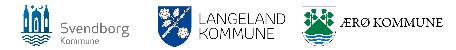 Virksomhedens CVR nummerVirksomhedens P-nummerVirksomhedens navn og adresseNavn - ansvarlig kontaktpersonMail – ansvarlig kontaktpersonTlf. – ansvarlig kontaktpersonBranche/forvaltning/områdeStillingsbetegnelsePraktikbeskrivelseØnsker om kvalifikationer/
specielle forholdUgentligt timeantalStartdatoSlutdatoAngivelse af arbejdstidPraktikantens navnPraktikantens cprUU-vejleders navn